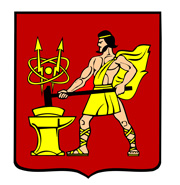 АДМИНИСТРАЦИЯ  ГОРОДСКОГО ОКРУГА ЭЛЕКТРОСТАЛЬМОСКОВСКОЙ   ОБЛАСТИПОСТАНОВЛЕНИЕ___21.06.2023____ № ____856/6____________Об утверждении титульных списков средств наружного освещения улично-дорожной сети, придомовых территорий многоквартирных домов, территорий общего пользования городского округа Электросталь Московской областипо состоянию на 01.01.2023.	В соответствии с Федеральным законом от 06.10.2003 № 131-ФЗ «Об общих принципах организации местного самоуправления в Российской Федерации», Законом Московской области от 30.12.2014 №191/2014-ОЗ «О регулировании дополнительных вопросов в сфере благоустройства в Московской области», распоряжением Министерства благоустройства Московской области от 06.05.2020 № 10Р-19 «Об утверждении форм титульных списков объектов благоустройства», в целях реализации Закона Московской области от 28.10.2011 № 176/2011-ОЗ «О нормативах стоимости предоставления муниципальных услуг, оказываемых за счет средств бюджетов муниципальных образований Московской области, применяемых при расчетах межбюджетных трансфертов», Администрация городского округа Электросталь Московской области ПОСТАНОВЛЯЕТ:Утвердить титульные списки средств наружного освещения улично-дорожной сети, придомовых территорий многоквартирных домов, территорий общего пользования городского округа Электросталь Московской области по состоянию на 01.01.2023 в соответствии с приложением №1.  Разместить настоящее постановление на официальном сайте городского округа Электросталь Московской области в информационно-телекоммуникационной сети «Интернет» по адресу: www.electrostal.ru.Настоящее постановление вступает в силу после его подписания.Контроль над выполнением настоящего постановления возложить на заместителя Главы Администрации городского округа Электросталь Московской области Денисова В.А.Глава городского округа                                                                                    И.Ю. ВолковаПриложение №1 к постановлениюАдминистрации городского округа Электросталь Московской области от «_21__»___06.___2023 №__856/6___Титульные списки средств наружного освещения улично-дорожной сети, придомовых территорий многоквартирных домов, территорий общего пользования городского округа Электросталь Московской области.№ п/пМуниципальное образование Московской областиМуниципальное образование Московской областиМуниципальное образование Московской областиАдрес (адресный ориентир)Адрес (адресный ориентир)Адрес (адресный ориентир)Адрес (адресный ориентир)Адрес (адресный ориентир)Адрес (адресный ориентир)Объем потребленной электроэнергии на наружное освещение за отчетный год(кВт*ч)Объем потребленной электроэнергии на наружное освещение за отчетный год(кВт*ч)Объем потребленной электроэнергии на наружное освещение за отчетный год(кВт*ч)Объем потребленной электроэнергии на наружное освещение за отчетный год(кВт*ч)Объем потребленной электроэнергии на наружное освещение за отчетный год(кВт*ч)Объем потребленной электроэнергии на наружное освещение за отчетный год(кВт*ч)Затраты на оплату потребленной электроэнергии для наружного освещения за отчетный год (руб.)Затраты на оплату потребленной электроэнергии для наружного освещения за отчетный год (руб.)Затраты на оплату потребленной электроэнергии для наружного освещения за отчетный год (руб.)Затраты на оплату потребленной электроэнергии для наружного освещения за отчетный год (руб.)Затраты на оплату потребленной электроэнергии для наружного освещения за отчетный год (руб.)Затраты на оплату потребленной электроэнергии для наружного освещения за отчетный год (руб.)12223333334444445555551.г.о.Электростальг.о.Электростальг.о.Электросталь26242052624205262420526242052624205262420516923804,0516923804,0516923804,0516923804,0516923804,0516923804,05Суммарная номинальная мощность установленных светильников наружного освещения(кВт)Суммарная номинальная мощность установленных светильников наружного освещения(кВт)Суммарная номинальная мощность установленных светильников наружного освещения(кВт)Суммарная номинальная мощность установленных светильников наружного освещения(кВт)Суммарная номинальная мощность установленных светильников наружного освещения(кВт)Суммарная номинальная мощность установленных светильников наружного освещения(кВт)Суммарная номинальная мощность установленных светильников наружного освещения(кВт)Количество светильников (всего)Количество светильников (всего)Количество светильников (всего)Светильники содержатся (шт..):Светильники содержатся (шт..):Светильники содержатся (шт..):Светильники содержатся (шт..):Светильники содержатся (шт..):Светильники содержатся (шт..):Светильники содержатся (шт..):Светильники содержатся (шт..):Светильники содержатся (шт..):Светильники содержатся (шт..):Светильники содержатся (шт..):Светильники содержатся (шт..):Суммарная номинальная мощность установленных светильников наружного освещения(кВт)Суммарная номинальная мощность установленных светильников наружного освещения(кВт)Суммарная номинальная мощность установленных светильников наружного освещения(кВт)Суммарная номинальная мощность установленных светильников наружного освещения(кВт)Суммарная номинальная мощность установленных светильников наружного освещения(кВт)Суммарная номинальная мощность установленных светильников наружного освещения(кВт)Суммарная номинальная мощность установленных светильников наружного освещения(кВт)Количество светильников (всего)Количество светильников (всего)Количество светильников (всего)ОМСУ, МБУ, МКУ1ОМСУ, МБУ, МКУ1ОМСУ, МБУ, МКУ1ОМСУ, МБУ, МКУ1ОМСУ, МБУ, МКУ1ОМСУ, МБУ, МКУ1Иными лицами2Иными лицами2Иными лицами2Иными лицами2Иными лицами2Иными лицами2Суммарная номинальная мощность установленных светильников наружного освещения(кВт)Суммарная номинальная мощность установленных светильников наружного освещения(кВт)Суммарная номинальная мощность установленных светильников наружного освещения(кВт)Суммарная номинальная мощность установленных светильников наружного освещения(кВт)Суммарная номинальная мощность установленных светильников наружного освещения(кВт)Суммарная номинальная мощность установленных светильников наружного освещения(кВт)Суммарная номинальная мощность установленных светильников наружного освещения(кВт)Количество светильников (всего)Количество светильников (всего)Количество светильников (всего)СветодиодныеСветодиодныеСветодиодныеИныеИныеИныеСветодиодныеСветодиодныеСветодиодныеИныеИныеИные6666666777888999101010111111628628628628628628628785078507850785078507850000000000Количество опор(всего(шт..):Количество опор(всего(шт..):Количество опорметаллических(шт..):Опоры металлические содержатся (шт..):Опоры металлические содержатся (шт..):Опоры металлические содержатся (шт..):Опоры металлические содержатся (шт..):Опоры металлические содержатся (шт..):Опоры металлические содержатся (шт..):Опоры металлические содержатся (шт..):Опоры металлические содержатся (шт..):Опоры металлические содержатся (шт..):Опоры металлические содержатся (шт..):Количество опор железобетонных (шт..):Опоры железобетонные содержатся (шт..):Опоры железобетонные содержатся (шт..):Опоры железобетонные содержатся (шт..):Опоры железобетонные содержатся (шт..):Опоры железобетонные содержатся (шт..):Опоры железобетонные содержатся (шт..):Опоры железобетонные содержатся (шт..):Опоры железобетонные содержатся (шт..):Количество опор(всего(шт..):Количество опор(всего(шт..):Количество опорметаллических(шт..):ОМСУ, МБУ, МКУ1ОМСУ, МБУ, МКУ1ОМСУ, МБУ, МКУ1ОМСУ, МБУ, МКУ1ОМСУ, МБУ, МКУ1Иными лицами2Иными лицами2Иными лицами2Иными лицами2Иными лицами2Количество опор железобетонных (шт..):ОМСУ, МБУ, МКУ1ОМСУ, МБУ, МКУ1ОМСУ, МБУ, МКУ1ОМСУ, МБУ, МКУ1Иными лицами2Иными лицами2Иными лицами2Иными лицами2Количество опор(всего(шт..):Количество опор(всего(шт..):Количество опорметаллических(шт..):прямостоечные окрашенныепрямостоечные оцинкованныефланцевые окрашенныефланцевые оцинкованныефланцевые оцинкованныепрямостоечные окрашенныепрямостоечные оцинкованныепрямостоечные оцинкованныефланцевые окрашенныефланцевые оцинкованныеКоличество опор железобетонных (шт..):одностоечныес одним подкосомс одним подкосомс двумя подкосамиодностоечныеодностоечныес одним подкосомс двумя подкосами121213141516171718191920212223242425262627287538753821563653091551303130313101001538238140001568156800Устройства содержатся ОМСУ, МБУ, МКУ1:Устройства содержатся ОМСУ, МБУ, МКУ1:Устройства содержатся ОМСУ, МБУ, МКУ1:Устройства содержатся ОМСУ, МБУ, МКУ1:Устройства содержатся ОМСУ, МБУ, МКУ1:Устройства содержатся ОМСУ, МБУ, МКУ1:Устройства содержатся ОМСУ, МБУ, МКУ1:Устройства содержатся ОМСУ, МБУ, МКУ1:Устройства содержатся ОМСУ, МБУ, МКУ1:Устройства содержатся ОМСУ, МБУ, МКУ1:Устройства содержатся ОМСУ, МБУ, МКУ1:Устройства содержатся ОМСУ, МБУ, МКУ1:Провод(км)Провод(км)Провод(км)Кабель силовой(км)Кабельная линия электропередач, проложенная в земле(км)Кронштейн(шт.)Кронштейн(шт.)Кронштейн(шт.)Кронштейн(шт.)Кронштейн(шт.)Кронштейн(шт.)ВсегоНеизолированныйСИПКабель силовой(км)Кабельная линия электропередач, проложенная в земле(км)ВсегоОднорожковыйДвухрожковыйДвухрожковыйТрехрожковыйЧетырехрожковый2930313233343536363738210,70210,7019,9971206456598598660Устройства содержатся ОМСУ, МБУ, МКУ1:Устройства содержатся ОМСУ, МБУ, МКУ1:Устройства содержатся ОМСУ, МБУ, МКУ1:Устройства содержатся ОМСУ, МБУ, МКУ1:Устройства содержатся ОМСУ, МБУ, МКУ1:Устройства содержатся ОМСУ, МБУ, МКУ1:Устройства содержатся ОМСУ, МБУ, МКУ1:Устройства содержатся ОМСУ, МБУ, МКУ1:Устройства содержатся ОМСУ, МБУ, МКУ1:Устройства содержатся ОМСУ, МБУ, МКУ1:Устройства содержатся ОМСУ, МБУ, МКУ1:Прибор учета(всего(шт..):Фотореле(всего(шт..):Реле времени(всего(шт..):Рубильник(всего(шт..):Контактор(всего(шт..):Трансформатор понижающий(всего(шт..):Трансформатор понижающий(всего(шт..):Трансформатор понижающий(всего(шт..):Трансформатор напряжения(всего(шт..):Трансформатор напряжения(всего(шт..):Трансформатор напряжения(всего(шт..):394041424344444445454514911480149000000Трансформатор тока(всего(шт..):Трансформатор тока(всего(шт..):Выключатель автоматический(всего(шт..):Выключатель автоматический(всего(шт..):Выключатель автоматический(всего(шт..):Выключатель автоматический(всего(шт..):Выключатель автоматический(всего(шт..):Выключатель автоматический(всего(шт..):Магнитный пускатель(всего(шт..):Магнитный пускатель(всего(шт..):Магнитный пускатель(всего(шт..):Трансформатор тока(всего(шт..):Трансформатор тока(всего(шт..):ОднополюснойОднополюснойТрехполюснойТрехполюснойТрехполюснойТрехполюснойМагнитный пускатель(всего(шт..):Магнитный пускатель(всего(шт..):Магнитный пускатель(всего(шт..):464647474848484849494944744700149149149149000